ПРОГРАММА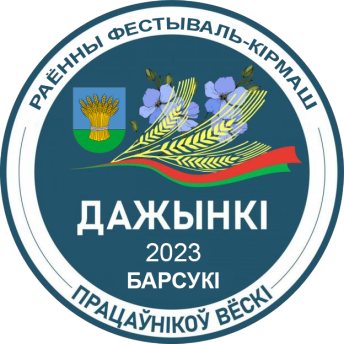 проведения районного фестиваля-ярмарки тружеников села «Дажынкі - 2023» в аг.Барсукі12.00 - 12.10Митинг у «Кургана Славы», возложение цветов12.15 - 12.25Открытие памятного знака12.25 - 12.40Посадка аллеи12.45 - 13.00Открытие спортивной площадки 13.00 -13.20Презентация районного туристического кластера «Малая родина с большой историей»13.50 - 14.00Праздничное шествие «Адзіны шлях да хлеба»14.05 - 16.00Праздничное чествование победителей жатвы района «Хвала і пашана табе, хлебароб!» с церемонией награждения     Центральная концертная площадка расположена на площадке рядом с Барсуковским  сельским  Домом  культуры 18.30 - 20.00Праздничная вечерняя концертная программа  «Хлебам і песняй славім свой край»20.00 - 20.06Праздничный фейерверк 20.06 - 22.00Дискотека под открытым небом  «Святкуем разам»ПлощадкиПлощадки11.00 – 22.00Работа торговых рядов продовольственных и непродовольственных товаров 11.00 – 17.00Выставка сельскохозяйственных  подворий, тематические площадки и выставкиРабота спортивных, тематических площадокВыставка-ярмарка с мастер-классами декоративно-прикладного искусстваРабота детских аттракционов, торговля поп-корном, воздушными шарами, детскими игрушками 